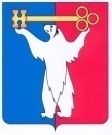 АДМИНИСТРАЦИЯ ГОРОДА НОРИЛЬСКАКРАСНОЯРСКОГО КРАЯПОСТАНОВЛЕНИЕ20.05.2019	г. Норильск	      № 197О внесении изменений в отдельные нормативные правовые акты Администрации города Норильска В целях приведения отдельных нормативных правовых актов Администрации города Норильска в соответствие с действующим законодательством, руководствуясь Порядком разработки и утверждения административных регламентов предоставления муниципальных услуг, оказываемых Администрацией города Норильска, утвержденным постановлением Администрации города Норильска от 31.12.2010 № 540, ПОСТАНОВЛЯЮ:Внести в	Административный регламент предоставления муниципальной услуги по предоставлению сведений, содержащихся в информационной системе обеспечения градостроительной деятельности, утвержденный постановлением Администрации города Норильска от 13.09.2012 № 289 (далее – Административный регламент № 289) следующие изменения:В абзаце втором пункта 5.7 Административного регламента № 289 слова «, если иное не установлено Правительством РФ» исключить;В абзаце первом пункта 5.8 Административного регламента № 289 слова «начальником Управления, Заместителем Главы Администрации города Норильска по собственности и развитию предпринимательства, Главой города Норильска» исключить.Внести в Административный регламент по присвоению, изменению и аннулированию адресов, утвержденный постановлением Администрации города Норильска от 03.09.2015 № 463 (далее – Административный регламент № 463) следующие изменения:В абзаце втором пункта 5.7 Административного регламента № 463 слова «, если иное не установлено Правительством РФ» исключить;В абзаце первом пункта 5.8 Административного регламента № 463 слова «начальником Управления, Заместителем Главы города Норильска по собственности и развитию предпринимательства, Главой города Норильска» исключить.Внести в Административный регламент предоставления муниципальной услуги по согласованию местоположения границ земельного участка, утвержденный Постановлением Администрации города Норильска от 01.07.2016 № 372 (далее – Административный регламент № 372) следующие изменения:В абзаце втором пункта 5.7 Административного регламента № 372 слова «, если иной срок не установлен Правительством РФ» исключить;В абзаце первом пункта 5.8 Административного регламента № 372 слова «начальником Управления, заместителем Главы города Норильска по собственности и развитию предпринимательства, Главой города Норильска» исключить.В Административный регламент предоставления муниципальной услуги по предоставлению разрешения на отклонение от предельных параметров разрешенного строительства, реконструкции объекта капитального строительства, утвержденный постановлением Администрации города Норильска от 13.09.2012 
№ 290 (далее – Административный регламент № 290) следующие изменения:В абзаце втором пункта 5.7 Административного регламента № 290 слова «, если иное не установлено Правительством РФ» исключить.В абзаце первом пункта 5.8 Административного регламента № 290 слова «начальником Управления, Заместителем Главы города Норильска по собственности и развитию предпринимательства, Главой города Норильска» исключить. В Административный регламент предоставления муниципальной услуги по подготовке и (или) утверждению схемы расположения земельного участка на кадастровом плане территории, утвержденный Постановлением Администрации города Норильска от 07.12.2015 № 608 (далее – Административный регламент 
№ 608) следующие изменения:В абзаце втором пункта 5.7 Административного регламента № 608 слова «, если иной срок не установлен Правительством РФ» исключить.В абзаце первом пункта 5.8 Административного регламента № 608 слова «начальником Управления, заместителем Главы города Норильска по собственности и развитию предпринимательства, Главой города Норильска» исключить. В Административный регламент предоставления муниципальной услуги по изменению вида разрешенного использования земельного участка и (или) объекта капитального строительства, утвержденный Постановлением Администрации города Норильска от 13.09.2012 № 291 (далее – Административный регламент 
№ 291) следующие изменения: В абзаце втором пункта 5.7 Административного регламента № 291 слова «, если иное не установлено Правительством РФ» исключить.В абзаце первом пункта 5.8 Административного регламента № 291 слова «начальником Управления, Заместителем Главы города Норильска по собственности и развитию предпринимательства, Главой города Норильска» исключить. В Административный регламент предоставления муниципальной услуги по утверждению документации по планировке территории, утвержденный Постановлением Администрации города Норильска от 30.10.2017 № 476 (далее – Административный регламент № 476) следующие изменения:В абзаце втором пункта 5.7 Административного регламента № 476 слова «, если иное не установлено Правительством РФ» исключить.В абзаце первом пункта 5.8 Административного регламента № 476 слова «начальником Управления, заместителем Главы города Норильска по собственности и развитию предпринимательства, Главой города» исключить. В Административный регламент предоставления муниципальной услуги по принятию решения о подготовке документации по планировке территории, утвержденный Постановлением Администрации города Норильска от 30.10.2017 
№ 477 (далее – Административный регламент № 477) следующие изменения:В абзаце втором пункта 5.7 Административного регламента № 477 слова «, если иное не установлено Правительством РФ» исключить.В абзаце первом пункта 5.8 Административного регламента № 477 слова «начальником Управления, заместителем Главы города Норильска по собственности и развитию предпринимательства, Главой города Норильска» исключить.В Административный регламент предоставления муниципальной услуги по подготовке и выдаче градостроительных планов земельных участков, утвержденный Постановлением Администрации города Норильска от 13.08.2012 № 257 (далее – Административный регламент № 257), следующие изменения:В абзаце втором пункта 5.7 Административного регламента № 257 слова «, если иной срок не будет установлен Правительством РФ» исключить;В абзаце первом пункта 5.8 Административного регламента № 257 слова «начальником Управления, заместителем Главы города Норильска по собственности и развитию предпринимательства, Главой города Норильска» исключить. 10.	Опубликовать настоящее постановление в газете «Заполярная правда» и разместить его на официальном сайте муниципального образования город Норильск.3.	Настоящее Постановление вступает в силу после его официального опубликования в газете «Заполярная правда» и распространяет свое действие на правоотношения, возникшие с 30.03.2018.Глава города Норильска	Р.В. Ахметчин